Welcome to new STAFFWelcome to the following staff who joined us recently:Dr Hasina Hannan Clinical Research Fellow for Paul HeathSinduja Sivarajan, Clinical Trial Manager for Paul HeathHsiang-Te Tsai, Research Data Analyst for Yingfen Hsia/Mike SharlandSasmita Upadhyaya, Technician for Paul HeathWelcome to the following PhD students:Aurora Campagna The role of γδT cells in the infiltration and destruction of prostate tumour organoidsSupervisors: Mark Bodman-Smith and Ferran Valderrama Emily CarrThe impact of Vitamin D supplementation on immune responses to respiratory pathogens in older children in Zambia with perinatally-acquired HIV-1 infectionSupervisors: Derek Macallan, S FilteauZack CroxfordEngineering cancer immune checkpoint inhibitors for optimal expression and performanceSupervisors: Audrey Teh, Julian MaRamla CusmanInvestigating metabolic pathways that drive tissue remodelling and fibrosis in TuberculosisSupervisors: Jon Friedland, Deborah Chong, Rajko ReljicArtemis PapacostaTherapeutic gene editing of CFTR:  Identifying efficiency levels required for functional correction of the CF epithelium by gene editingSupervisors: Debbie Baines, S HartSophie Webb MD(Res) Development of an affordable point-of-care test for HPV DNA cervical cancer screening and reducing barriers to cervical cancer screening through patient self-samplingSupervisors: Sanjeev Krishna, K Hayes, Henry StainesAll new starters should read the Institute Induction for New Staff via the following link:https://www.sgul.ac.uk/about/our-institutes/infection-and-immunity/information-for-staffNOTE:All supervisors should inform me, Melanie Monteiro, of the room numbers new staff and PhD students will be working in to ensure that the space allocation spreadsheet is kept up-to-date. Similarly, for leavers.MANDATORY TrainingYou are all encouraged to complete your mandatory training and ensure it is kept up to date. There is list of the mandatory training requirements at the end of this newsletter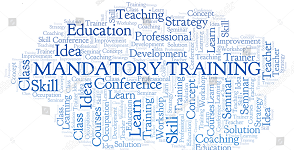 Mandatory training completion rates are monitored by SGUL. Register for Research Day 2021Research Day 2021 takes place on Wednesday, 8th December. Research Day is an annual event to showcase the world class research done at St George’s, University of London. It will be a hybrid event. Poster presentations will take place in the boardrooms and Alistair Hunter room.The Thomas Young Lecture this year will be given by Dame Anne Johnson and is called People, policy and pandemics.You can view the full schedule for Research Day 2021 here You are all encouraged to register to attend the day,  please click here.PDR Training for Reviewers and RevieweesIn anticipation of the next PDR round which will run from 1st January 2022 to March 2022, training is available for reviewers and reviewees.Booking is through My Workplace under Career and Development. 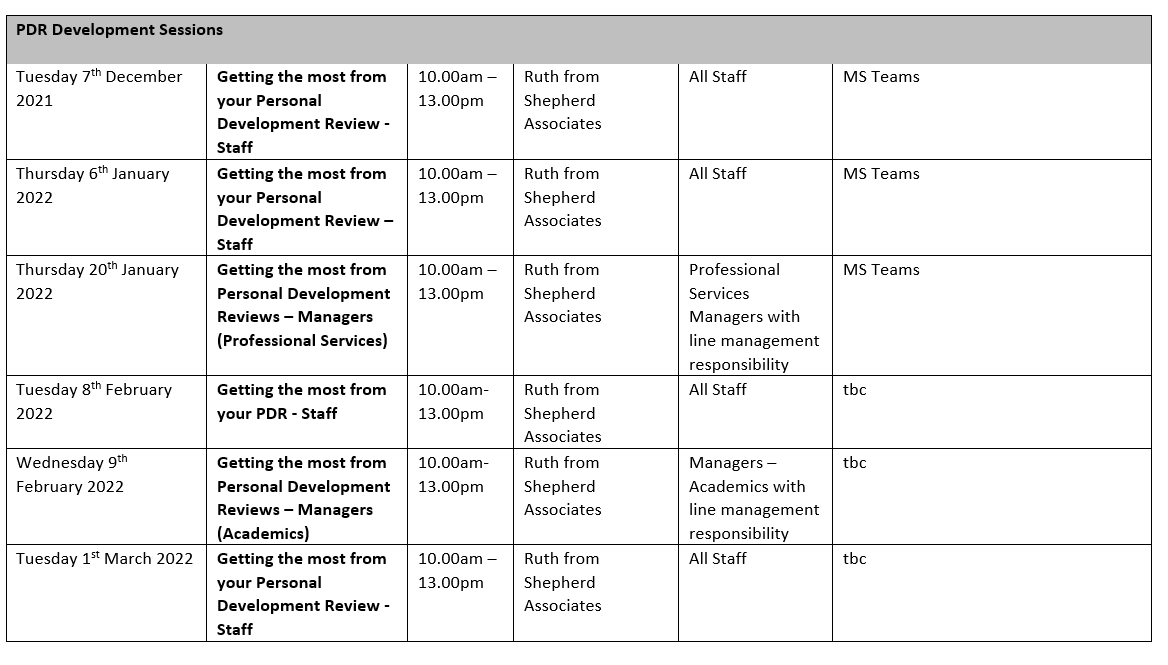 N- Mentor Launch event Tuesday 30 November St George’s is continuing to participate in B-MEntor Professional, a cross-institutional mentoring scheme for black, Asian and Minority Ethnic staff in Professional Services roles. We are encouraging staff to participate as a mentee or as a mentor for this upcoming round of the programme, beginning in the New Year.This mentoring programme is run by UCL and various other London-based Universities participateApplications are now open, further information on how to apply, including induction dates and application deadlines, is hosted on the UCL B-MEntor webpage. We will be holding a B-MEntor launch event on Tuesday 30 November at 12:30 – 14:00 on MS Teams. This will be an opportunity for staff to hear more about the scheme, what opportunities participating as a mentee or a mentor can bring, and to have the space to ask any questions you might have. There will also be the chance to hear from staff who’ve previously been part of B-MEntor as mentees or mentors. To sign up to attend this launch, please email Liz Grand, Diversity and Inclusion Adviser (lgrand@sgul.ac.uk) Find out more about B-MEntor here. Liz GrandDiversity and Inclusion AdviserCENTRAL SUPPORT UPDATESStarters and LeaversSTARTERS: Nia Watkins, MCS Research Institute Manager, Research Operations start 1 November 2021Jacqueline Marks, Head of Administration and Executive Officer to Deputy Principal (Research and Enterprise), Maternity cover, Research OperationsTerry Turner, Senior Technician (Equipment maintenance), Research Operations start early November 2021Shahib Uddin, Senior Governance Officer (Risk Management), Governance Lega & AssuranceEmma Whitaker, Senior Governance Officer (Corporate and Executive Governance)Kayode Ajakaiye, Finance Assistant, Student UnionFiorelli Fioretto, Head of Medical Programmes AdministrationAysha Choudhury, Research and Enterprise Contracts ManagerLEAVERS: Tom Muzyka, Research Funding Officer, 13th October 2021Lauren Terry, Senior Technician, Research Operations, 3 November 2021Katherine Piggott, Head of Medical Programmes AdministrationINSTITUTE STATUTORY REQUIREMENTSNote: Individuals applying for institute funding will need to demonstrate they are compliant and up to date with requirements if they wish to apply for institute funding such as personal staff development funds. Exceptions would be considered by the Director of the Institute.If you have any item to add to the newsletter, please contact me, Melanie Monteiro.Melanie MonteiroResearch Institute ManagerInstitute for Infection & Immunityhttps://www.sgul.ac.uk/about/our-institutes/infection-and-immunity/information-for-staffInstitute WebpageNOVEMBER 2021 NewsletterStatutory RequirementFrequencyIndicate you are up to date and include year of completionHealth & Safety –Biological Agents FormAnnual requirementQueries to the SHE OfficeHealth & Safety –COSHH FormsAnnual review for Hazard 3 agents & 2 yrs for othersQueries to the SHE OfficeHealth & Safety – Fire SafetyAnnuallyHealth & Safety E-learning Platform
If you cannot access site, contact the SHE OfficeHealth & Safety – Display Screen AssessmentAnnuallyHealth & Safety E-learning PlatformDisplay Screen Equipment e-LearningAnnuallyHealth & Safety E-learning PlatformGeneral Health, Safety and Environmental AwarenessEvery 2 yearsHealth & Safety E-learning PlatformManual HandlingEvery 3 years Health & Safety E-learning PlatformDiversity in the WorkplaceEvery 3 yearsLearnupon PlatformQueries to Liz GrandUnconscious BiasEvery 3 yearsLearnupon PlatformQueries to Liz GrandPrevent Duty TrainingEvery 2 yearshttps://canvas.sgul.ac.uk/Queries to Elizabeth Okona-Mensah Information Governance data awareness (IG Toolkit)Annually https://canvas.sgul.ac.uk/Access queries to lts@sgul.ac.ukTime Allocation Survey (TAS)Annually(Academic HEFCE funded staff /or do teaching)ORCID NumberOnly single registration required (Essential for PhD students & upwards or where relevant)